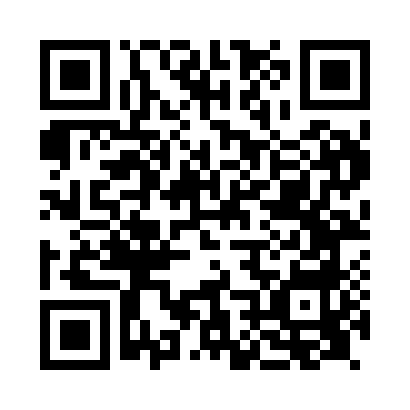 Prayer times for Finghall, North Yorkshire, UKMon 1 Jul 2024 - Wed 31 Jul 2024High Latitude Method: Angle Based RulePrayer Calculation Method: Islamic Society of North AmericaAsar Calculation Method: HanafiPrayer times provided by https://www.salahtimes.comDateDayFajrSunriseDhuhrAsrMaghribIsha1Mon2:544:381:116:549:4411:272Tue2:554:381:116:549:4311:273Wed2:554:391:116:539:4311:274Thu2:564:401:116:539:4211:275Fri2:564:411:126:539:4211:266Sat2:574:421:126:539:4111:267Sun2:574:431:126:529:4011:268Mon2:584:441:126:529:3911:269Tue2:594:451:126:529:3811:2510Wed2:594:471:126:519:3811:2511Thu3:004:481:126:519:3711:2412Fri3:014:491:136:509:3611:2413Sat3:014:501:136:509:3411:2314Sun3:024:521:136:499:3311:2315Mon3:034:531:136:499:3211:2216Tue3:044:541:136:489:3111:2217Wed3:044:561:136:479:3011:2118Thu3:054:571:136:479:2811:2119Fri3:064:591:136:469:2711:2020Sat3:075:001:136:459:2611:1921Sun3:075:021:136:459:2411:1922Mon3:085:031:136:449:2311:1823Tue3:095:051:136:439:2111:1724Wed3:105:061:136:429:2011:1625Thu3:115:081:136:419:1811:1526Fri3:115:101:136:409:1611:1527Sat3:125:111:136:399:1511:1428Sun3:135:131:136:389:1311:1329Mon3:145:151:136:379:1111:1230Tue3:155:161:136:369:0911:1131Wed3:155:181:136:359:0811:10